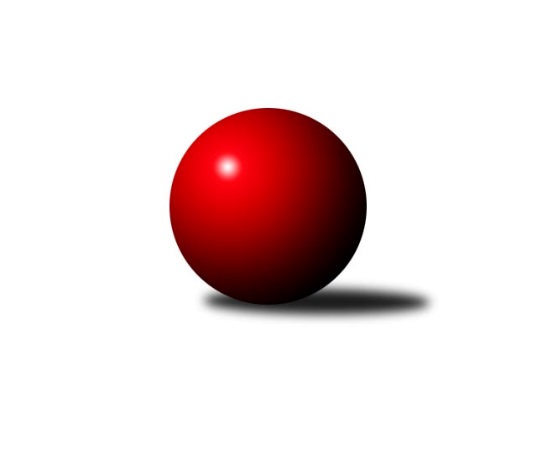 Č.7Ročník 2008/2009	5.5.2024 Krajský přebor MS 2008/2009Statistika 7. kolaTabulka družstev:		družstvo	záp	výh	rem	proh	skore	sety	průměr	body	plné	dorážka	chyby	1.	TJ Unie Hlubina ˝A˝	7	6	0	1	80 : 32 	(28.0 : 14.0)	2440	12	1676	764	22.3	2.	KK Hranice ˝A˝	7	5	2	0	74 : 38 	(27.0 : 15.0)	2451	12	1680	771	33.6	3.	TJ Sokol Bohumín ˝A˝	7	5	0	2	70 : 42 	(27.0 : 21.0)	2416	10	1671	745	33.7	4.	TJ Spartak Bílovec ˝A˝	7	4	1	2	58 : 54 	(23.0 : 25.0)	2432	9	1679	754	37.9	5.	KK Minerva Opava ˝B˝	7	3	1	3	53 : 59 	(20.5 : 21.5)	2388	7	1660	728	32.6	6.	TJ Frenštát p.R.˝A˝	7	3	1	3	49 : 63 	(16.5 : 25.5)	2408	7	1658	751	35.1	7.	TJ Sokol Chvalíkovice ˝B˝	7	2	2	3	54 : 58 	(19.0 : 17.0)	2449	6	1691	758	26.9	8.	TJ Opava ˝D˝	7	3	0	4	54 : 58 	(34.0 : 26.0)	2380	6	1670	709	39.1	9.	TJ VOKD Poruba ˝B˝	7	3	0	4	51 : 61 	(19.5 : 22.5)	2357	6	1635	722	39.3	10.	TJ Sokol Michálkovice ˝B˝	7	2	1	4	52 : 60 	(14.0 : 22.0)	2435	5	1677	758	28.9	11.	TJ Sokol Dobroslavice ˝A˝	7	2	1	4	46 : 66 	(20.0 : 28.0)	2390	5	1671	718	40.9	12.	TJ Nový Jičín ˝A˝	7	2	1	4	45 : 67 	(16.5 : 25.5)	2335	5	1650	685	41.4	13.	SKK Ostrava B	7	2	0	5	54 : 58 	(23.0 : 19.0)	2422	4	1673	749	31.1	14.	TJ Sokol Sedlnice ˝B˝	7	1	2	4	44 : 68 	(18.0 : 24.0)	2359	4	1630	729	39.7Tabulka doma:		družstvo	záp	výh	rem	proh	skore	sety	průměr	body	maximum	minimum	1.	TJ Unie Hlubina ˝A˝	4	4	0	0	50 : 14 	(17.0 : 7.0)	2511	8	2540	2449	2.	KK Hranice ˝A˝	4	4	0	0	46 : 18 	(15.0 : 9.0)	2477	8	2608	2370	3.	TJ Sokol Bohumín ˝A˝	3	3	0	0	36 : 12 	(12.0 : 6.0)	2352	6	2391	2300	4.	TJ Nový Jičín ˝A˝	3	2	1	0	32 : 16 	(10.0 : 8.0)	2402	5	2478	2350	5.	TJ Sokol Chvalíkovice ˝B˝	4	2	1	1	40 : 24 	(14.0 : 10.0)	2399	5	2446	2357	6.	KK Minerva Opava ˝B˝	4	2	1	1	35 : 29 	(13.5 : 10.5)	2428	5	2453	2370	7.	TJ Spartak Bílovec ˝A˝	4	2	1	1	34 : 30 	(13.0 : 11.0)	2346	5	2418	2282	8.	TJ Opava ˝D˝	3	2	0	1	32 : 16 	(25.0 : 11.0)	2480	4	2575	2421	9.	SKK Ostrava B	4	2	0	2	38 : 26 	(15.0 : 9.0)	2511	4	2610	2442	10.	TJ Frenštát p.R.˝A˝	3	2	0	1	28 : 20 	(10.0 : 8.0)	2497	4	2525	2462	11.	TJ Sokol Michálkovice ˝B˝	3	1	0	2	28 : 20 	(6.0 : 6.0)	2321	2	2375	2267	12.	TJ VOKD Poruba ˝B˝	3	1	0	2	22 : 26 	(9.0 : 9.0)	2383	2	2403	2370	13.	TJ Sokol Sedlnice ˝B˝	3	0	2	1	18 : 30 	(7.0 : 11.0)	2442	2	2519	2299	14.	TJ Sokol Dobroslavice ˝A˝	4	1	0	3	22 : 42 	(9.0 : 15.0)	2360	2	2384	2319Tabulka venku:		družstvo	záp	výh	rem	proh	skore	sety	průměr	body	maximum	minimum	1.	TJ Unie Hlubina ˝A˝	3	2	0	1	30 : 18 	(11.0 : 7.0)	2416	4	2442	2379	2.	KK Hranice ˝A˝	3	1	2	0	28 : 20 	(12.0 : 6.0)	2443	4	2515	2372	3.	TJ Sokol Bohumín ˝A˝	4	2	0	2	34 : 30 	(15.0 : 15.0)	2432	4	2483	2385	4.	TJ Spartak Bílovec ˝A˝	3	2	0	1	24 : 24 	(10.0 : 14.0)	2461	4	2554	2361	5.	TJ VOKD Poruba ˝B˝	4	2	0	2	29 : 35 	(10.5 : 13.5)	2350	4	2428	2294	6.	TJ Sokol Dobroslavice ˝A˝	3	1	1	1	24 : 24 	(11.0 : 13.0)	2400	3	2446	2361	7.	TJ Sokol Michálkovice ˝B˝	4	1	1	2	24 : 40 	(8.0 : 16.0)	2464	3	2535	2376	8.	TJ Frenštát p.R.˝A˝	4	1	1	2	21 : 43 	(6.5 : 17.5)	2386	3	2428	2332	9.	KK Minerva Opava ˝B˝	3	1	0	2	18 : 30 	(7.0 : 11.0)	2375	2	2426	2327	10.	TJ Sokol Sedlnice ˝B˝	4	1	0	3	26 : 38 	(11.0 : 13.0)	2338	2	2448	2244	11.	TJ Opava ˝D˝	4	1	0	3	22 : 42 	(9.0 : 15.0)	2355	2	2421	2277	12.	TJ Sokol Chvalíkovice ˝B˝	3	0	1	2	14 : 34 	(5.0 : 7.0)	2474	1	2479	2469	13.	SKK Ostrava B	3	0	0	3	16 : 32 	(8.0 : 10.0)	2393	0	2492	2296	14.	TJ Nový Jičín ˝A˝	4	0	0	4	13 : 51 	(6.5 : 17.5)	2318	0	2486	2248Tabulka podzimní části:		družstvo	záp	výh	rem	proh	skore	sety	průměr	body	doma	venku	1.	TJ Unie Hlubina ˝A˝	7	6	0	1	80 : 32 	(28.0 : 14.0)	2440	12 	4 	0 	0 	2 	0 	1	2.	KK Hranice ˝A˝	7	5	2	0	74 : 38 	(27.0 : 15.0)	2451	12 	4 	0 	0 	1 	2 	0	3.	TJ Sokol Bohumín ˝A˝	7	5	0	2	70 : 42 	(27.0 : 21.0)	2416	10 	3 	0 	0 	2 	0 	2	4.	TJ Spartak Bílovec ˝A˝	7	4	1	2	58 : 54 	(23.0 : 25.0)	2432	9 	2 	1 	1 	2 	0 	1	5.	KK Minerva Opava ˝B˝	7	3	1	3	53 : 59 	(20.5 : 21.5)	2388	7 	2 	1 	1 	1 	0 	2	6.	TJ Frenštát p.R.˝A˝	7	3	1	3	49 : 63 	(16.5 : 25.5)	2408	7 	2 	0 	1 	1 	1 	2	7.	TJ Sokol Chvalíkovice ˝B˝	7	2	2	3	54 : 58 	(19.0 : 17.0)	2449	6 	2 	1 	1 	0 	1 	2	8.	TJ Opava ˝D˝	7	3	0	4	54 : 58 	(34.0 : 26.0)	2380	6 	2 	0 	1 	1 	0 	3	9.	TJ VOKD Poruba ˝B˝	7	3	0	4	51 : 61 	(19.5 : 22.5)	2357	6 	1 	0 	2 	2 	0 	2	10.	TJ Sokol Michálkovice ˝B˝	7	2	1	4	52 : 60 	(14.0 : 22.0)	2435	5 	1 	0 	2 	1 	1 	2	11.	TJ Sokol Dobroslavice ˝A˝	7	2	1	4	46 : 66 	(20.0 : 28.0)	2390	5 	1 	0 	3 	1 	1 	1	12.	TJ Nový Jičín ˝A˝	7	2	1	4	45 : 67 	(16.5 : 25.5)	2335	5 	2 	1 	0 	0 	0 	4	13.	SKK Ostrava B	7	2	0	5	54 : 58 	(23.0 : 19.0)	2422	4 	2 	0 	2 	0 	0 	3	14.	TJ Sokol Sedlnice ˝B˝	7	1	2	4	44 : 68 	(18.0 : 24.0)	2359	4 	0 	2 	1 	1 	0 	3Tabulka jarní části:		družstvo	záp	výh	rem	proh	skore	sety	průměr	body	doma	venku	1.	SKK Ostrava B	0	0	0	0	0 : 0 	(0.0 : 0.0)	0	0 	0 	0 	0 	0 	0 	0 	2.	KK Hranice ˝A˝	0	0	0	0	0 : 0 	(0.0 : 0.0)	0	0 	0 	0 	0 	0 	0 	0 	3.	TJ Sokol Dobroslavice ˝A˝	0	0	0	0	0 : 0 	(0.0 : 0.0)	0	0 	0 	0 	0 	0 	0 	0 	4.	TJ Unie Hlubina ˝A˝	0	0	0	0	0 : 0 	(0.0 : 0.0)	0	0 	0 	0 	0 	0 	0 	0 	5.	TJ Spartak Bílovec ˝A˝	0	0	0	0	0 : 0 	(0.0 : 0.0)	0	0 	0 	0 	0 	0 	0 	0 	6.	KK Minerva Opava ˝B˝	0	0	0	0	0 : 0 	(0.0 : 0.0)	0	0 	0 	0 	0 	0 	0 	0 	7.	TJ VOKD Poruba ˝B˝	0	0	0	0	0 : 0 	(0.0 : 0.0)	0	0 	0 	0 	0 	0 	0 	0 	8.	TJ Sokol Bohumín ˝A˝	0	0	0	0	0 : 0 	(0.0 : 0.0)	0	0 	0 	0 	0 	0 	0 	0 	9.	TJ Nový Jičín ˝A˝	0	0	0	0	0 : 0 	(0.0 : 0.0)	0	0 	0 	0 	0 	0 	0 	0 	10.	TJ Frenštát p.R.˝A˝	0	0	0	0	0 : 0 	(0.0 : 0.0)	0	0 	0 	0 	0 	0 	0 	0 	11.	TJ Sokol Sedlnice ˝B˝	0	0	0	0	0 : 0 	(0.0 : 0.0)	0	0 	0 	0 	0 	0 	0 	0 	12.	TJ Sokol Michálkovice ˝B˝	0	0	0	0	0 : 0 	(0.0 : 0.0)	0	0 	0 	0 	0 	0 	0 	0 	13.	TJ Opava ˝D˝	0	0	0	0	0 : 0 	(0.0 : 0.0)	0	0 	0 	0 	0 	0 	0 	0 	14.	TJ Sokol Chvalíkovice ˝B˝	0	0	0	0	0 : 0 	(0.0 : 0.0)	0	0 	0 	0 	0 	0 	0 	0 Zisk bodů pro družstvo:		jméno hráče	družstvo	body	zápasy	v %	dílčí body	sety	v %	1.	Petr  Pavelka ml 	KK Hranice ˝A˝ 	14	/	7	(100%)		/		(%)	2.	Petr  Pavelka st 	KK Hranice ˝A˝ 	12	/	7	(86%)		/		(%)	3.	Vladimír Štacha 	TJ Spartak Bílovec ˝A˝ 	11	/	7	(79%)		/		(%)	4.	Jaroslav Klekner 	TJ VOKD Poruba ˝B˝ 	11	/	7	(79%)		/		(%)	5.	Jan Polášek 	SKK Ostrava B 	10	/	6	(83%)		/		(%)	6.	Michal Babinec  st 	TJ Unie Hlubina ˝A˝ 	10	/	6	(83%)		/		(%)	7.	René Gazdík 	TJ Unie Hlubina ˝A˝ 	10	/	6	(83%)		/		(%)	8.	Petr Frank 	KK Minerva Opava ˝B˝ 	10	/	6	(83%)		/		(%)	9.	Štefan Dendis 	TJ Sokol Bohumín ˝A˝ 	10	/	7	(71%)		/		(%)	10.	Karel Škrobánek 	TJ Opava ˝D˝ 	10	/	7	(71%)		/		(%)	11.	František Křák 	TJ VOKD Poruba ˝B˝ 	10	/	7	(71%)		/		(%)	12.	Michal Hejtmánek 	TJ Unie Hlubina ˝A˝ 	10	/	7	(71%)		/		(%)	13.	Josef Kuzma 	TJ Sokol Bohumín ˝A˝ 	10	/	7	(71%)		/		(%)	14.	Vladimír Šipula 	TJ Sokol Bohumín ˝A˝ 	10	/	7	(71%)		/		(%)	15.	Pavel Niesyt 	TJ Sokol Bohumín ˝A˝ 	10	/	7	(71%)		/		(%)	16.	Daniel Dudek 	TJ Sokol Michálkovice ˝B˝ 	8	/	4	(100%)		/		(%)	17.	Pavel Jašek 	TJ Sokol Chvalíkovice ˝B˝ 	8	/	4	(100%)		/		(%)	18.	Karel Pitrun 	KK Hranice ˝A˝ 	8	/	6	(67%)		/		(%)	19.	Antonín Hendrych 	TJ Sokol Chvalíkovice ˝B˝ 	8	/	6	(67%)		/		(%)	20.	Zdeněk Michna 	TJ Frenštát p.R.˝A˝ 	8	/	6	(67%)		/		(%)	21.	Rudolf Tvrdoň 	TJ Opava ˝D˝ 	8	/	7	(57%)		/		(%)	22.	Lubomír Škrobánek 	TJ Opava ˝D˝ 	8	/	7	(57%)		/		(%)	23.	Ivo Kovařík 	TJ Sokol Dobroslavice ˝A˝ 	8	/	7	(57%)		/		(%)	24.	Petr Sobotík 	TJ Sokol Sedlnice ˝B˝ 	8	/	7	(57%)		/		(%)	25.	Jan Král 	KK Minerva Opava ˝B˝ 	8	/	7	(57%)		/		(%)	26.	Vladimír Hudec 	KK Hranice ˝A˝ 	8	/	7	(57%)		/		(%)	27.	Tomáš Polášek 	SKK Ostrava B 	8	/	7	(57%)		/		(%)	28.	Jaroslav Chvostek 	TJ Sokol Sedlnice ˝B˝ 	8	/	7	(57%)		/		(%)	29.	Vladimír Korta 	SKK Ostrava B 	8	/	7	(57%)		/		(%)	30.	Karel Šnajdárek 	TJ Spartak Bílovec ˝A˝ 	8	/	7	(57%)		/		(%)	31.	Martin Třečák 	TJ Sokol Dobroslavice ˝A˝ 	8	/	7	(57%)		/		(%)	32.	Zdeněk Pavlík 	TJ Frenštát p.R.˝A˝ 	7	/	4	(88%)		/		(%)	33.	Jiří Chvostek 	TJ Sokol Sedlnice ˝B˝ 	6	/	5	(60%)		/		(%)	34.	Petr Chodura 	TJ Unie Hlubina ˝A˝ 	6	/	5	(60%)		/		(%)	35.	Jan Zych 	TJ Sokol Michálkovice ˝B˝ 	6	/	5	(60%)		/		(%)	36.	Michal Babinec  ml 	TJ Unie Hlubina ˝A˝ 	6	/	5	(60%)		/		(%)	37.	Karel Mareček 	TJ Spartak Bílovec ˝A˝ 	6	/	6	(50%)		/		(%)	38.	Lubomír Camfrla 	TJ Nový Jičín ˝A˝ 	6	/	6	(50%)		/		(%)	39.	Petr Jurášek 	TJ Sokol Michálkovice ˝B˝ 	6	/	6	(50%)		/		(%)	40.	Petr Šebestík 	SKK Ostrava B 	6	/	6	(50%)		/		(%)	41.	František Oliva 	TJ Unie Hlubina ˝A˝ 	6	/	6	(50%)		/		(%)	42.	Michal Zatyko 	TJ Unie Hlubina ˝A˝ 	6	/	6	(50%)		/		(%)	43.	Zdeněk Kuna 	SKK Ostrava B 	6	/	6	(50%)		/		(%)	44.	Zdeněk Štohanzl 	KK Minerva Opava ˝B˝ 	6	/	6	(50%)		/		(%)	45.	Karol Nitka 	TJ Sokol Bohumín ˝A˝ 	6	/	6	(50%)		/		(%)	46.	Karel Kuchař 	TJ Sokol Dobroslavice ˝A˝ 	6	/	6	(50%)		/		(%)	47.	Jana Tvrdoňová 	TJ Opava ˝D˝ 	6	/	7	(43%)		/		(%)	48.	Milan Franer 	TJ Opava ˝D˝ 	6	/	7	(43%)		/		(%)	49.	Jaromír Matějek 	TJ Frenštát p.R.˝A˝ 	6	/	7	(43%)		/		(%)	50.	Vladimír Staněk 	KK Minerva Opava ˝B˝ 	6	/	7	(43%)		/		(%)	51.	Stanislav Podzemný 	KK Hranice ˝A˝ 	6	/	7	(43%)		/		(%)	52.	Josef Hendrych 	TJ Sokol Chvalíkovice ˝B˝ 	5	/	4	(63%)		/		(%)	53.	Michal Pavič 	TJ Nový Jičín ˝A˝ 	5	/	6	(42%)		/		(%)	54.	Emil Rubáč 	TJ Spartak Bílovec ˝A˝ 	5	/	6	(42%)		/		(%)	55.	Karel Ridl 	TJ Sokol Dobroslavice ˝A˝ 	4	/	2	(100%)		/		(%)	56.	Roman Beinhauer 	TJ Sokol Chvalíkovice ˝B˝ 	4	/	3	(67%)		/		(%)	57.	Josef Klapetek 	TJ Opava ˝D˝ 	4	/	4	(50%)		/		(%)	58.	Pavel Gerlich 	SKK Ostrava B 	4	/	4	(50%)		/		(%)	59.	Tomáš Král 	KK Minerva Opava ˝B˝ 	4	/	4	(50%)		/		(%)	60.	Jan Pospěch 	TJ Nový Jičín ˝A˝ 	4	/	4	(50%)		/		(%)	61.	Milan Binar 	TJ Spartak Bílovec ˝A˝ 	4	/	4	(50%)		/		(%)	62.	Alexej Kudělka 	TJ Nový Jičín ˝A˝ 	4	/	5	(40%)		/		(%)	63.	Radek Škarka 	TJ Nový Jičín ˝A˝ 	4	/	5	(40%)		/		(%)	64.	Zdeněk Zhýbala 	TJ Sokol Michálkovice ˝B˝ 	4	/	5	(40%)		/		(%)	65.	Jan Chovanec 	TJ Sokol Chvalíkovice ˝B˝ 	4	/	5	(40%)		/		(%)	66.	Jakub Telařík 	TJ Sokol Sedlnice ˝B˝ 	4	/	5	(40%)		/		(%)	67.	Josef Zavacký 	TJ Nový Jičín ˝A˝ 	4	/	5	(40%)		/		(%)	68.	Josef Vávra 	TJ Sokol Dobroslavice ˝A˝ 	4	/	5	(40%)		/		(%)	69.	Vladimír Trojek 	TJ Sokol Dobroslavice ˝A˝ 	4	/	5	(40%)		/		(%)	70.	Tomáš Binek 	TJ Frenštát p.R.˝A˝ 	4	/	6	(33%)		/		(%)	71.	Jan Žídek 	TJ VOKD Poruba ˝B˝ 	4	/	6	(33%)		/		(%)	72.	Miroslav Nosek 	TJ Sokol Chvalíkovice ˝B˝ 	4	/	6	(33%)		/		(%)	73.	Karel Vágner 	KK Minerva Opava ˝B˝ 	4	/	6	(33%)		/		(%)	74.	Vladimír Rada 	TJ VOKD Poruba ˝B˝ 	4	/	6	(33%)		/		(%)	75.	Renáta Smijová 	KK Minerva Opava ˝B˝ 	3	/	5	(30%)		/		(%)	76.	Zdeněk Kubinec 	TJ Sokol Chvalíkovice ˝B˝ 	3	/	5	(30%)		/		(%)	77.	Jan Lenhart 	KK Hranice ˝A˝ 	2	/	1	(100%)		/		(%)	78.	Richard Šimek 	TJ VOKD Poruba ˝B˝ 	2	/	1	(100%)		/		(%)	79.	Radmila Pastvová 	TJ Unie Hlubina ˝A˝ 	2	/	1	(100%)		/		(%)	80.	Helena Martinčáková 	TJ VOKD Poruba ˝B˝ 	2	/	1	(100%)		/		(%)	81.	Ladislav Mrakvia 	TJ VOKD Poruba ˝B˝ 	2	/	1	(100%)		/		(%)	82.	Petr Kuběna 	TJ Frenštát p.R.˝A˝ 	2	/	1	(100%)		/		(%)	83.	Lumír Kocián 	TJ Sokol Dobroslavice ˝A˝ 	2	/	1	(100%)		/		(%)	84.	Ivan Walder 	TJ Sokol Sedlnice ˝B˝ 	2	/	1	(100%)		/		(%)	85.	Rostislav Klazar 	TJ Spartak Bílovec ˝A˝ 	2	/	1	(100%)		/		(%)	86.	Jaromír Piska 	TJ Sokol Bohumín ˝A˝ 	2	/	1	(100%)		/		(%)	87.	Oldřich Stolařík 	SKK Ostrava B 	2	/	1	(100%)		/		(%)	88.	Dan  Šodek 	SKK Ostrava B 	2	/	2	(50%)		/		(%)	89.	Břetislav Mrkvica 	TJ Sokol Sedlnice ˝B˝ 	2	/	2	(50%)		/		(%)	90.	Sabina Trulejová 	TJ Sokol Chvalíkovice ˝B˝ 	2	/	2	(50%)		/		(%)	91.	Jaroslav Jurášek 	TJ Sokol Michálkovice ˝B˝ 	2	/	2	(50%)		/		(%)	92.	Josef Jurášek 	TJ Sokol Michálkovice ˝B˝ 	2	/	2	(50%)		/		(%)	93.	Roman Honl 	TJ Sokol Bohumín ˝A˝ 	2	/	2	(50%)		/		(%)	94.	Stanislav Brejcha 	TJ Sokol Sedlnice ˝B˝ 	2	/	2	(50%)		/		(%)	95.	Ján Pelikán 	TJ Nový Jičín ˝A˝ 	2	/	2	(50%)		/		(%)	96.	Michaela Tobolová 	TJ Sokol Sedlnice ˝B˝ 	2	/	2	(50%)		/		(%)	97.	Vojtěch Turlej 	TJ VOKD Poruba ˝B˝ 	2	/	2	(50%)		/		(%)	98.	Jiří Terrich 	KK Hranice ˝A˝ 	2	/	3	(33%)		/		(%)	99.	Vladimír Vojkůvka 	TJ Frenštát p.R.˝A˝ 	2	/	3	(33%)		/		(%)	100.	Libor Jurečka 	TJ Nový Jičín ˝A˝ 	2	/	3	(33%)		/		(%)	101.	Kamil Bartoš 	KK Hranice ˝A˝ 	2	/	4	(25%)		/		(%)	102.	Jaroslav Černý 	TJ Spartak Bílovec ˝A˝ 	2	/	4	(25%)		/		(%)	103.	Antonín Struppel 	TJ Sokol Dobroslavice ˝A˝ 	2	/	4	(25%)		/		(%)	104.	Pavel Šmydke 	TJ Spartak Bílovec ˝A˝ 	2	/	4	(25%)		/		(%)	105.	Jaroslav Tobola 	TJ Sokol Sedlnice ˝B˝ 	2	/	5	(20%)		/		(%)	106.	Jiří Hradil 	TJ Nový Jičín ˝A˝ 	2	/	5	(20%)		/		(%)	107.	Milan  Kučera 	TJ Frenštát p.R.˝A˝ 	2	/	6	(17%)		/		(%)	108.	Tomáš Foniok 	TJ VOKD Poruba ˝B˝ 	2	/	6	(17%)		/		(%)	109.	Jaroslav  Petr 	TJ Frenštát p.R.˝A˝ 	2	/	7	(14%)		/		(%)	110.	Beáta Jašková 	TJ Opava ˝D˝ 	0	/	1	(0%)		/		(%)	111.	Zdeněk Navrátil 	TJ Nový Jičín ˝A˝ 	0	/	1	(0%)		/		(%)	112.	Jan Schwarzer 	TJ Sokol Sedlnice ˝B˝ 	0	/	1	(0%)		/		(%)	113.	Vlastimil Trulej 	TJ Sokol Chvalíkovice ˝B˝ 	0	/	1	(0%)		/		(%)	114.	Adam Chvostek 	TJ Sokol Sedlnice ˝B˝ 	0	/	1	(0%)		/		(%)	115.	Jaroslav Hrabuška 	TJ VOKD Poruba ˝B˝ 	0	/	1	(0%)		/		(%)	116.	Tereza Kovalová 	TJ Sokol Michálkovice ˝B˝ 	0	/	1	(0%)		/		(%)	117.	Miroslav Svider 	TJ Sokol Dobroslavice ˝A˝ 	0	/	1	(0%)		/		(%)	118.	Jiří Koloděj 	SKK Ostrava B 	0	/	1	(0%)		/		(%)	119.	Jakub Hájek 	TJ VOKD Poruba ˝B˝ 	0	/	1	(0%)		/		(%)	120.	Radek Mikulský 	TJ Sokol Sedlnice ˝B˝ 	0	/	1	(0%)		/		(%)	121.	Ondřej Malich 	TJ Sokol Sedlnice ˝B˝ 	0	/	1	(0%)		/		(%)	122.	Miroslav Böhm 	SKK Ostrava B 	0	/	1	(0%)		/		(%)	123.	Karel Procházka 	TJ Sokol Michálkovice ˝B˝ 	0	/	1	(0%)		/		(%)	124.	Miroslav  Makový 	TJ Frenštát p.R.˝A˝ 	0	/	1	(0%)		/		(%)	125.	Rostislav Hrbáč 	SKK Ostrava B 	0	/	1	(0%)		/		(%)	126.	Emilie Deigruberová 	TJ VOKD Poruba ˝B˝ 	0	/	1	(0%)		/		(%)	127.	Antonín Břenek 	TJ Spartak Bílovec ˝A˝ 	0	/	1	(0%)		/		(%)	128.	Michal Blažek 	TJ Opava ˝D˝ 	0	/	2	(0%)		/		(%)	129.	Petr Oravec 	TJ VOKD Poruba ˝B˝ 	0	/	2	(0%)		/		(%)	130.	Renáta Janyšková 	TJ Sokol Sedlnice ˝B˝ 	0	/	2	(0%)		/		(%)	131.	Oldřich Bidrman 	TJ Sokol Michálkovice ˝B˝ 	0	/	4	(0%)		/		(%)	132.	Tomáš Houda 	TJ Sokol Dobroslavice ˝A˝ 	0	/	4	(0%)		/		(%)	133.	Miroslav Paloc 	TJ Sokol Bohumín ˝A˝ 	0	/	5	(0%)		/		(%)	134.	Lukáš Jurášek 	TJ Sokol Michálkovice ˝B˝ 	0	/	6	(0%)		/		(%)Průměry na kuželnách:		kuželna	průměr	plné	dorážka	chyby	výkon na hráče	1.	Sokol Frenštát pod Radhoštěm, 1-2	2490	1714	776	31.0	(415.1)	2.	SKK Ostrava, 1-2	2472	1685	787	29.4	(412.1)	3.	TJ Sokol Sedlnice, 1-2	2465	1702	762	36.8	(410.8)	4.	TJ Unie Hlubina, 1-2	2454	1677	776	27.3	(409.1)	5.	TJ Opava, 1-4	2441	1695	745	44.8	(406.8)	6.	Minerva Opava, 1-2	2433	1696	737	31.9	(405.6)	7.	KK Hranice, 1-2	2433	1683	749	38.0	(405.6)	8.	TJ VOKD Poruba, 1-4	2398	1676	721	41.7	(399.8)	9.	TJ Sokol Chvalíkovice, 1-2	2382	1668	714	35.5	(397.1)	10.	TJ Nový Jičín, 1-4	2382	1651	731	33.3	(397.0)	11.	TJ Sokol Dobroslavice, 1-2	2379	1652	727	37.3	(396.6)	12.	TJ Spartak Bílovec, 1-2	2339	1612	726	33.1	(389.8)	13.	TJ Michalkovice, 1-2	2326	1621	704	36.3	(387.7)	14.	TJ Sokol Bohumín, 1-4	2314	1622	691	41.2	(385.7)Nejlepší výkony na kuželnách:Sokol Frenštát pod Radhoštěm, 1-2TJ Sokol Michálkovice ˝B˝	2535	5. kolo	Lubomír Camfrla 	TJ Nový Jičín ˝A˝	466	3. koloTJ Frenštát p.R.˝A˝	2525	3. kolo	Daniel Dudek 	TJ Sokol Michálkovice ˝B˝	465	5. koloTJ Frenštát p.R.˝A˝	2504	5. kolo	Zdeněk Pavlík 	TJ Frenštát p.R.˝A˝	450	3. koloTJ Nový Jičín ˝A˝	2486	3. kolo	Zdeněk Michna 	TJ Frenštát p.R.˝A˝	448	3. koloTJ Frenštát p.R.˝A˝	2462	7. kolo	Zdeněk Pavlík 	TJ Frenštát p.R.˝A˝	445	7. koloTJ Sokol Bohumín ˝A˝	2430	7. kolo	Michal Pavič 	TJ Nový Jičín ˝A˝	437	3. kolo		. kolo	Jaromír Matějek 	TJ Frenštát p.R.˝A˝	433	3. kolo		. kolo	Zdeněk Zhýbala 	TJ Sokol Michálkovice ˝B˝	430	5. kolo		. kolo	Milan  Kučera 	TJ Frenštát p.R.˝A˝	429	5. kolo		. kolo	Josef Zavacký 	TJ Nový Jičín ˝A˝	425	3. koloSKK Ostrava, 1-2SKK Ostrava B	2610	7. kolo	Tomáš Polášek 	SKK Ostrava B	455	6. koloTJ Spartak Bílovec ˝A˝	2554	4. kolo	Zdeněk Kuna 	SKK Ostrava B	454	7. koloSKK Ostrava B	2544	4. kolo	Pavel Gerlich 	SKK Ostrava B	453	2. koloSKK Ostrava B	2447	6. kolo	Jan Polášek 	SKK Ostrava B	447	7. koloTJ Sokol Dobroslavice ˝A˝	2446	2. kolo	Vladimír Korta 	SKK Ostrava B	443	7. koloSKK Ostrava B	2442	2. kolo	Petr Šebestík 	SKK Ostrava B	441	4. koloTJ Frenštát p.R.˝A˝	2390	6. kolo	Karel Mareček 	TJ Spartak Bílovec ˝A˝	436	4. koloTJ VOKD Poruba ˝B˝	2350	7. kolo	Karel Šnajdárek 	TJ Spartak Bílovec ˝A˝	429	4. kolo		. kolo	Petr Šebestík 	SKK Ostrava B	429	7. kolo		. kolo	Dan  Šodek 	SKK Ostrava B	428	4. koloTJ Sokol Sedlnice, 1-2TJ Sokol Michálkovice ˝B˝	2524	2. kolo	Petr Jurášek 	TJ Sokol Michálkovice ˝B˝	484	2. koloTJ Sokol Sedlnice ˝B˝	2519	4. kolo	Jaroslav Chvostek 	TJ Sokol Sedlnice ˝B˝	459	4. koloKK Hranice ˝A˝	2515	4. kolo	Daniel Dudek 	TJ Sokol Michálkovice ˝B˝	458	2. koloTJ Sokol Sedlnice ˝B˝	2507	2. kolo	Karel Pitrun 	KK Hranice ˝A˝	448	4. koloKK Minerva Opava ˝B˝	2426	6. kolo	Vladimír Hudec 	KK Hranice ˝A˝	447	4. koloTJ Sokol Sedlnice ˝B˝	2299	6. kolo	Jaroslav Tobola 	TJ Sokol Sedlnice ˝B˝	440	4. kolo		. kolo	Petr Sobotík 	TJ Sokol Sedlnice ˝B˝	436	4. kolo		. kolo	Petr Sobotík 	TJ Sokol Sedlnice ˝B˝	435	2. kolo		. kolo	Jaroslav Chvostek 	TJ Sokol Sedlnice ˝B˝	435	2. kolo		. kolo	Jaroslav Tobola 	TJ Sokol Sedlnice ˝B˝	432	2. koloTJ Unie Hlubina, 1-2TJ Unie Hlubina ˝A˝	2540	4. kolo	Michal Hejtmánek 	TJ Unie Hlubina ˝A˝	460	5. koloTJ Unie Hlubina ˝A˝	2532	7. kolo	Karel Škrobánek 	TJ Opava ˝D˝	456	7. koloTJ Unie Hlubina ˝A˝	2523	5. kolo	František Oliva 	TJ Unie Hlubina ˝A˝	450	4. koloSKK Ostrava B	2492	5. kolo	Michal Hejtmánek 	TJ Unie Hlubina ˝A˝	444	7. koloTJ Unie Hlubina ˝A˝	2449	2. kolo	Michal Hejtmánek 	TJ Unie Hlubina ˝A˝	444	4. koloTJ Frenštát p.R.˝A˝	2428	4. kolo	Michal Babinec  st 	TJ Unie Hlubina ˝A˝	441	2. koloTJ Opava ˝D˝	2345	7. kolo	Vladimír Korta 	SKK Ostrava B	436	5. koloKK Minerva Opava ˝B˝	2327	2. kolo	Michal Babinec  st 	TJ Unie Hlubina ˝A˝	433	5. kolo		. kolo	Michal Babinec  st 	TJ Unie Hlubina ˝A˝	432	4. kolo		. kolo	Michal Babinec  ml 	TJ Unie Hlubina ˝A˝	432	7. koloTJ Opava, 1-4TJ Opava ˝D˝	2575	6. kolo	Milan Franer 	TJ Opava ˝D˝	449	6. koloTJ Sokol Bohumín ˝A˝	2483	2. kolo	Pavel Niesyt 	TJ Sokol Bohumín ˝A˝	446	2. koloTJ Opava ˝D˝	2445	2. kolo	Josef Klapetek 	TJ Opava ˝D˝	445	6. koloTJ Opava ˝D˝	2421	4. kolo	Rudolf Tvrdoň 	TJ Opava ˝D˝	440	4. koloTJ Spartak Bílovec ˝A˝	2361	6. kolo	Ivo Kovařík 	TJ Sokol Dobroslavice ˝A˝	439	4. koloTJ Sokol Dobroslavice ˝A˝	2361	4. kolo	Rudolf Tvrdoň 	TJ Opava ˝D˝	430	6. kolo		. kolo	Karol Nitka 	TJ Sokol Bohumín ˝A˝	427	2. kolo		. kolo	Štefan Dendis 	TJ Sokol Bohumín ˝A˝	424	2. kolo		. kolo	Beáta Jašková 	TJ Opava ˝D˝	423	2. kolo		. kolo	Jana Tvrdoňová 	TJ Opava ˝D˝	423	6. koloMinerva Opava, 1-2TJ Sokol Chvalíkovice ˝B˝	2479	7. kolo	Josef Hendrych 	TJ Sokol Chvalíkovice ˝B˝	450	7. koloTJ Spartak Bílovec ˝A˝	2468	1. kolo	Karel Vágner 	KK Minerva Opava ˝B˝	436	3. koloKK Minerva Opava ˝B˝	2453	7. kolo	Vladimír Štacha 	TJ Spartak Bílovec ˝A˝	434	1. koloKK Minerva Opava ˝B˝	2444	3. kolo	Lubomír Škrobánek 	TJ Opava ˝D˝	427	5. koloKK Minerva Opava ˝B˝	2443	5. kolo	Jan Král 	KK Minerva Opava ˝B˝	427	5. koloTJ Opava ˝D˝	2421	5. kolo	Pavel Šmydke 	TJ Spartak Bílovec ˝A˝	422	1. koloSKK Ostrava B	2391	3. kolo	Milan Binar 	TJ Spartak Bílovec ˝A˝	422	1. koloKK Minerva Opava ˝B˝	2370	1. kolo	Pavel Jašek 	TJ Sokol Chvalíkovice ˝B˝	421	7. kolo		. kolo	Petr Frank 	KK Minerva Opava ˝B˝	421	7. kolo		. kolo	Vladimír Staněk 	KK Minerva Opava ˝B˝	419	5. koloKK Hranice, 1-2KK Hranice ˝A˝	2608	7. kolo	Vladimír Hudec 	KK Hranice ˝A˝	462	7. koloKK Hranice ˝A˝	2477	5. kolo	Roman Beinhauer 	TJ Sokol Chvalíkovice ˝B˝	459	5. koloTJ Sokol Chvalíkovice ˝B˝	2469	5. kolo	Petr  Pavelka st 	KK Hranice ˝A˝	446	7. koloKK Hranice ˝A˝	2452	3. kolo	Petr  Pavelka st 	KK Hranice ˝A˝	444	1. koloTJ Sokol Michálkovice ˝B˝	2419	7. kolo	Petr  Pavelka ml 	KK Hranice ˝A˝	443	5. koloTJ Opava ˝D˝	2376	3. kolo	Karel Pitrun 	KK Hranice ˝A˝	438	7. koloKK Hranice ˝A˝	2370	1. kolo	Stanislav Podzemný 	KK Hranice ˝A˝	437	5. koloSKK Ostrava B	2296	1. kolo	Daniel Dudek 	TJ Sokol Michálkovice ˝B˝	436	7. kolo		. kolo	Stanislav Podzemný 	KK Hranice ˝A˝	436	7. kolo		. kolo	Antonín Hendrych 	TJ Sokol Chvalíkovice ˝B˝	431	5. koloTJ VOKD Poruba, 1-4KK Hranice ˝A˝	2442	2. kolo	Jaroslav Klekner 	TJ VOKD Poruba ˝B˝	459	2. koloTJ Unie Hlubina ˝A˝	2428	6. kolo	Michal Hejtmánek 	TJ Unie Hlubina ˝A˝	453	6. koloTJ VOKD Poruba ˝B˝	2403	2. kolo	Vladimír Hudec 	KK Hranice ˝A˝	435	2. koloTJ VOKD Poruba ˝B˝	2377	4. kolo	Karel Pitrun 	KK Hranice ˝A˝	434	2. koloKK Minerva Opava ˝B˝	2372	4. kolo	Vojtěch Turlej 	TJ VOKD Poruba ˝B˝	431	4. koloTJ VOKD Poruba ˝B˝	2370	6. kolo	Michal Zatyko 	TJ Unie Hlubina ˝A˝	427	6. kolo		. kolo	Jaroslav Klekner 	TJ VOKD Poruba ˝B˝	422	4. kolo		. kolo	František Křák 	TJ VOKD Poruba ˝B˝	419	6. kolo		. kolo	Vladimír Staněk 	KK Minerva Opava ˝B˝	416	4. kolo		. kolo	František Křák 	TJ VOKD Poruba ˝B˝	415	2. koloTJ Sokol Chvalíkovice, 1-2TJ Sokol Chvalíkovice ˝B˝	2446	4. kolo	Roman Beinhauer 	TJ Sokol Chvalíkovice ˝B˝	437	6. koloTJ Sokol Bohumín ˝A˝	2430	4. kolo	Vladimír Šipula 	TJ Sokol Bohumín ˝A˝	433	4. koloTJ Sokol Chvalíkovice ˝B˝	2401	6. kolo	Petr Kuběna 	TJ Frenštát p.R.˝A˝	432	1. koloTJ Frenštát p.R.˝A˝	2395	1. kolo	Jan Chovanec 	TJ Sokol Chvalíkovice ˝B˝	429	4. koloTJ Sokol Chvalíkovice ˝B˝	2393	2. kolo	Josef Hendrych 	TJ Sokol Chvalíkovice ˝B˝	422	4. koloTJ Sokol Dobroslavice ˝A˝	2392	6. kolo	Jan Chovanec 	TJ Sokol Chvalíkovice ˝B˝	422	1. koloTJ Sokol Chvalíkovice ˝B˝	2357	1. kolo	Pavel Jašek 	TJ Sokol Chvalíkovice ˝B˝	421	2. koloTJ Nový Jičín ˝A˝	2248	2. kolo	Jaromír Matějek 	TJ Frenštát p.R.˝A˝	418	1. kolo		. kolo	Antonín Hendrych 	TJ Sokol Chvalíkovice ˝B˝	417	4. kolo		. kolo	Ivo Kovařík 	TJ Sokol Dobroslavice ˝A˝	415	6. koloTJ Nový Jičín, 1-4TJ Nový Jičín ˝A˝	2478	4. kolo	Michal Pavič 	TJ Nový Jičín ˝A˝	428	4. koloTJ Nový Jičín ˝A˝	2379	6. kolo	Zdeněk Zhýbala 	TJ Sokol Michálkovice ˝B˝	424	4. koloTJ Sokol Michálkovice ˝B˝	2376	4. kolo	Jiří Hradil 	TJ Nový Jičín ˝A˝	423	4. koloKK Hranice ˝A˝	2372	6. kolo	Jan Zych 	TJ Sokol Michálkovice ˝B˝	421	4. koloTJ Nový Jičín ˝A˝	2350	1. kolo	Jan Pospěch 	TJ Nový Jičín ˝A˝	421	4. koloTJ Sokol Sedlnice ˝B˝	2338	1. kolo	Jan Pospěch 	TJ Nový Jičín ˝A˝	416	1. kolo		. kolo	Stanislav Podzemný 	KK Hranice ˝A˝	415	6. kolo		. kolo	Alexej Kudělka 	TJ Nový Jičín ˝A˝	414	1. kolo		. kolo	Michal Pavič 	TJ Nový Jičín ˝A˝	414	6. kolo		. kolo	Petr Jurášek 	TJ Sokol Michálkovice ˝B˝	409	4. koloTJ Sokol Dobroslavice, 1-2TJ Sokol Sedlnice ˝B˝	2448	5. kolo	Karel Kuchař 	TJ Sokol Dobroslavice ˝A˝	441	7. koloTJ Unie Hlubina ˝A˝	2442	1. kolo	Antonín Struppel 	TJ Sokol Dobroslavice ˝A˝	430	1. koloTJ VOKD Poruba ˝B˝	2428	3. kolo	Břetislav Mrkvica 	TJ Sokol Sedlnice ˝B˝	428	5. koloTJ Sokol Dobroslavice ˝A˝	2384	7. kolo	Petr Sobotík 	TJ Sokol Sedlnice ˝B˝	423	5. koloTJ Sokol Dobroslavice ˝A˝	2376	1. kolo	Martin Třečák 	TJ Sokol Dobroslavice ˝A˝	423	1. koloTJ Sokol Dobroslavice ˝A˝	2361	5. kolo	Karel Ridl 	TJ Sokol Dobroslavice ˝A˝	423	5. koloTJ Sokol Dobroslavice ˝A˝	2319	3. kolo	František Oliva 	TJ Unie Hlubina ˝A˝	422	1. koloTJ Nový Jičín ˝A˝	2281	7. kolo	Michal Babinec  ml 	TJ Unie Hlubina ˝A˝	418	1. kolo		. kolo	Josef Vávra 	TJ Sokol Dobroslavice ˝A˝	417	7. kolo		. kolo	Martin Třečák 	TJ Sokol Dobroslavice ˝A˝	416	7. koloTJ Spartak Bílovec, 1-2TJ Spartak Bílovec ˝A˝	2418	3. kolo	Karel Šnajdárek 	TJ Spartak Bílovec ˝A˝	433	3. koloTJ Unie Hlubina ˝A˝	2379	3. kolo	Jaroslav Chvostek 	TJ Sokol Sedlnice ˝B˝	419	7. koloTJ Spartak Bílovec ˝A˝	2359	7. kolo	Milan  Kučera 	TJ Frenštát p.R.˝A˝	419	2. koloTJ Frenštát p.R.˝A˝	2332	2. kolo	Michal Babinec  st 	TJ Unie Hlubina ˝A˝	416	3. koloTJ Spartak Bílovec ˝A˝	2325	2. kolo	Vladimír Štacha 	TJ Spartak Bílovec ˝A˝	415	3. koloTJ Sokol Sedlnice ˝B˝	2323	7. kolo	Rostislav Klazar 	TJ Spartak Bílovec ˝A˝	414	7. koloTJ VOKD Poruba ˝B˝	2294	5. kolo	Emil Rubáč 	TJ Spartak Bílovec ˝A˝	411	3. koloTJ Spartak Bílovec ˝A˝	2282	5. kolo	Michaela Tobolová 	TJ Sokol Sedlnice ˝B˝	409	7. kolo		. kolo	František Oliva 	TJ Unie Hlubina ˝A˝	408	3. kolo		. kolo	René Gazdík 	TJ Unie Hlubina ˝A˝	407	3. koloTJ Michalkovice, 1-2TJ Sokol Bohumín ˝A˝	2385	6. kolo	Petr Jurášek 	TJ Sokol Michálkovice ˝B˝	440	6. koloTJ Sokol Michálkovice ˝B˝	2375	6. kolo	Josef Kuzma 	TJ Sokol Bohumín ˝A˝	415	6. koloTJ Opava ˝D˝	2277	1. kolo	Daniel Dudek 	TJ Sokol Michálkovice ˝B˝	414	6. koloTJ Sokol Michálkovice ˝B˝	2267	1. kolo	Pavel Niesyt 	TJ Sokol Bohumín ˝A˝	412	6. koloTJ Sokol Michálkovice ˝B˝	6	3. kolo	Josef Jurášek 	TJ Sokol Michálkovice ˝B˝	410	1. koloTJ Sokol Chvalíkovice ˝B˝	0	3. kolo	Vladimír Šipula 	TJ Sokol Bohumín ˝A˝	404	6. kolo		. kolo	Lubomír Škrobánek 	TJ Opava ˝D˝	395	1. kolo		. kolo	Jan Zych 	TJ Sokol Michálkovice ˝B˝	395	6. kolo		. kolo	Štefan Dendis 	TJ Sokol Bohumín ˝A˝	393	6. kolo		. kolo	Josef Klapetek 	TJ Opava ˝D˝	388	1. koloTJ Sokol Bohumín, 1-4TJ Sokol Bohumín ˝A˝	2391	1. kolo	Josef Zavacký 	TJ Nový Jičín ˝A˝	429	5. koloTJ Sokol Bohumín ˝A˝	2364	3. kolo	František Křák 	TJ VOKD Poruba ˝B˝	427	1. koloTJ VOKD Poruba ˝B˝	2328	1. kolo	Štefan Dendis 	TJ Sokol Bohumín ˝A˝	421	3. koloTJ Sokol Bohumín ˝A˝	2300	5. kolo	Pavel Niesyt 	TJ Sokol Bohumín ˝A˝	418	1. koloTJ Nový Jičín ˝A˝	2258	5. kolo	Štefan Dendis 	TJ Sokol Bohumín ˝A˝	415	1. koloTJ Sokol Sedlnice ˝B˝	2244	3. kolo	Roman Honl 	TJ Sokol Bohumín ˝A˝	411	3. kolo		. kolo	Josef Kuzma 	TJ Sokol Bohumín ˝A˝	405	1. kolo		. kolo	Josef Kuzma 	TJ Sokol Bohumín ˝A˝	404	3. kolo		. kolo	Vladimír Šipula 	TJ Sokol Bohumín ˝A˝	403	1. kolo		. kolo	Vladimír Šipula 	TJ Sokol Bohumín ˝A˝	397	5. koloČetnost výsledků:	8.0 : 8.0	6x	7.0 : 9.0	1x	6.0 : 10.0	3x	5.0 : 11.0	1x	4.0 : 12.0	7x	3.0 : 13.0	1x	2.0 : 14.0	2x	16.0 : 0.0	2x	15.0 : 1.0	2x	14.0 : 2.0	6x	12.0 : 4.0	11x	10.0 : 6.0	7x